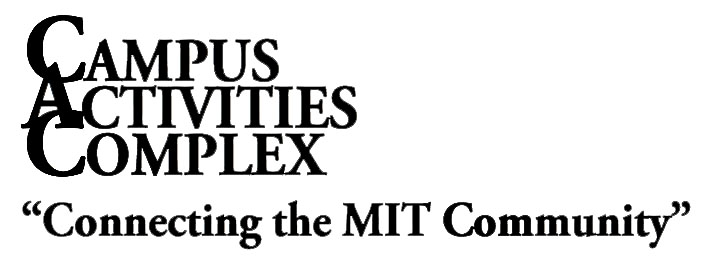 This form is to be completed by an authorized member of an ASA recognized student group, residence hall, Sloan student group, or FSILG group in order to reserve facilities in the Campus Activities Complex.  Forms must be submitted in person at least one week in advance to the CAC office, W20-500.  Please note that this form is an application.  Submitting a completed form does not ensure that the space has been reserved for you.  Please do not consider your application approved until receiving written confirmation from the CAC office.Student Group:						           ASA Recognition?Name of	Phone:Reservation Signatory: 							Email:Are you one of the student activity members authorized to reserve rooms on the ASA Reservation Signatory list?  If not, contact the president, or treasurer of your group.Consult diagrams in the CAC Office or the “Event Planning Guide” at Web: mit.edu/eventguide/ before selecting a setup style.  Equipment will be based on estimated attendance.  Please realize that some rooms have fixed setups.If you do not use an MIT caterer, you may need to provide the CAC with a copy of your caterer’s liability insurance prior to the event.  This only applies if food is being served by wait staff.Will the intended audience of your event be: (check one)	Immediate MIT Community Only				non-MIT and MIT Community(Must possess valid MIT I.D. card, i.e. – Alumni)On behalf of the above Student Activity, I agree to adhere to all conditions outlined above, all Institute policies and procedures, and laws of the Commonwealth of Massachusetts.										Revised: July 2014Event Title:Event Type:Meeting	LectureLecturePartyPartyPartyPartyConferenceConferenceConferenceConferenceRehearsalPerformanceOther:Other:Other:Date(s)Location(s)Event Start AM/PMEvent End AM/PMSetup Ready ByHow many people do you anticipate attending the event?Setup Style:	ConferenceLectureU-ShapeU-ShapeHollow SquareHollow SquareHollow SquareBanquetClassroomTo be arranged with a CAC ManagerTo be arranged with a CAC ManagerTo be arranged with a CAC ManagerTo be arranged with a CAC ManagerTo be arranged with a CAC ManagerTo be arranged with a CAC ManagerTo be arranged with a CAC ManagerTo be arranged with a CAC ManagerTo be arranged with a CAC ManagerNo Set-UpAdditional EquipmentAdditional EquipmentAdditional EquipmentAdditional EquipmentYESNOWill an admission/registration fee be charged?Are you sponsoring a non-MIT group?     Name of the non-MIT group?Will this event be open to the general public?     How will this event be promoted?Will alcohol be served?Will there be minors? (non-MIT under 18)Will there be music?      Will there be a DJ/Live Band?Is there a contract involved?Do you intend to sell anything?Will you have Audio Visual needs?     Audio Visual Provider?*Do you plan to have food at the event?       Who will be your caterer?SignatureDateMIT ID #FOR OFFICE USE ONLYASA Recognized? 	    Y	N				     Approved	        	Denied		Authorization List on File?    Y	NRequestor authorized to reserve rooms? Y	   N                         Scheduler’s Initials		If no, approved by SAO / FSILG / RLP ____________________       Date________Verified by _____________________		              